                                                                         6450, гр. Харманли,   ул. „Любен Каравелов” № 1,                E-mail: pgett@abv.bg                  http://pget-harmanli.com                                                                                     тел.: Директор - 0373 85068; 0879171464;                  Техн.секретар – 0879374209;      Гл. счетоводител - 0895393666      ДИРЕКТОР       Соня ИлиеваГрафикът е утвърден със Заповед № 268/11.02.2021 г. на директора на ПГЕТ «Захари Стоянов», гр. ХарманлиГРАФИК за допълнителни консултации на учителите по учебни предметиВтори учебен срок, учебна 2020/2021 година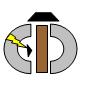                           Професионална гимназия по електропромишленост и текстил „Захари Стоянов”УчителУчебен предметДен/дни от седмицатаЧас/часове  на провежданеМясто на провежданеБоян ЛиляновХООСвторник14,35 – 15,20стая 101Милена ИвановаЧЕ - АЕ, чужд език за професията - АЕсряда14,35 – 15,20стая 104Галина СтояноваИЦ, философия, ГОвторник14,35 – 15,20стая 102Дияна КръстеваГИ, ИЦ, свят и личност, ГОпонеделник14,35 – 15,20стая 210Елена Стефанова БЕЛпонеделник14,35 – 15,20стая 108Красимир Желязков ФВС петък13,40 – 14,25стая 112Мария МитеваМатематика, ИТчетвъртък14,35 – 15,20стая 207Надежда Карамфилова ФВСпонеделник15,30 – 16,15стая 112Петя Тодороваматематика, ИТпонеделник14,35 – 15,20стая 107Ралица ВиделоваЧЕ - АЕ, ЧЕ по професията – АЕ, БЗОпонеделник13,40 – 14,25стая 101Рена СъбеваБЕЛ, ЧЕ - РЕпонеделник14,35 – 15,20стая 104Светлана НиколоваБЕЛчетвъртък14,35 – 15,20стая 108Соня ИлиеваХООСвторник14,35 – 15,20стая 104инж. Теменужка Машеваприложни програмни продукти за техническо чертане и документиране, приложен мрежови софтуер, основи на радиоелектрониката, процесори и памети за РС, програмиране на web дизайн, цифрова схемотехника, основи на телекомуникациите, мултиплексни системи, фирмено дело в електрониката, въведение в преобразувателната техника, конструиране и технология на радиоелктронни апаратурипонеделник15,35 – 15,20стая 203инж. Костадин КирчевФА, проектиране, електрообзавеждане, УП: По специалността-ЕМА и ЕИ, УП: Основи на практическото обучениепонеделник14,35 – 15,20уч. работилницаинж. Йоланда ГрозеваЗБУТ, електроенергетика, електрически мрежи, програмни продукти, основи на електрическите измервания, електроника, УП: лабораторна, УП: електрически измервания , УП: електромонтажначетвъртък14,25 – 15,20стая 103инж. Мария ОгневаЗБУТ, елктрически машини, технология, ФА, икономика, електрически апарати, основи на техническото чертане, електробезопасноствторник13,40 – 14,25стая 204инж. Валентина Тодороваел. инсталации, електротехника, техническо чертане, материалознание, експлоатация и ремонт, промишлени инсталациивторник13,40 – 14,25стая 208инж. Мария Тодоровазапомнящи устройства, градивни елементи,  дънни платки за РС, преносни линии, аналогова схемотехника, електротехника,  програмиране на web дизайн, мобилни телекомуникации, телекомуникационни мрежи и системи, фирмено дело в електрониката,  материалознание в електрониката, УП: Процеси в телекомуникациитесряда14,35 – 15,20стая 201инж. Татяна МилковаФА, техническа механика, предприемачество, УП: обработка на материали, фирмено дело в енергетикатачетвъртък14,35 – 15,20стая 104Петър МашевУП: асемблиране на РС, УП: електротехника и градивни елементи, УП: основи на практическото обучение по РЕ, УП: периферни устройства, УП: диагностика и ремонт, УП: комплексна практика по специалността,  УП: комплексна практика, УП: запомнящи устройства, УП: преносни линии, УП: схемотехника, УП: мултиплексни системивторник14,35 – 15,20уч. работилница